Saint Petersburg city break4 days/ 3 nightsTour rates (arrival to Saint Petersburg from Monday till Thursday.  Summer and Autumn 2019):1.      HOTELS:Grand Hotel Oktyabrskaya 4*, Park Inn Pulkovskaya 4* or similar, BBTransfer:Private car or minivan for groups under 8 pax, minibus for groups under 18 pax, coach for other groups.INCLUDED IN PRICE:3 nights’ accommodation in 4* hotelDaily breakfastsArrival / Departure transfers and transportation as specified in the programLicensed guide as per program Panoramic tour of Saint PetersburgNOT INCLUDED IN PRICE:Flights to RussiaMeals & Beverages except mentionedActivities and excursions marked as optionalPersonal expensesAny activities not mentioned in the programDay 1:  Arrival in Saint Petersburg Arrival in Saint Petersburg, meeting with a guide at the airport, transportation to the hotel. Time at leisure.Night in hotel.Day 2: Panoramic tour of Saint PetersburgBreakfast at hotel.Panoramic tour of Saint Petersburg.Free time for lunch.Visit to Peter and Paul Fortress and Cathedral (optional). Time at leisure.Night in hotel.Day 3: Saint Petersburg, time at leisureBreakfast at hotel.Visit to the State Hermitage Museum (optional).Time at leisure.Night in hotel.Day 4: Saint PetersburgBreakfast at hotel. Time at leisure.Transfer to the airport.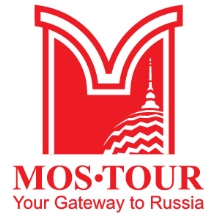 Mos-Tour, LLC45/1, Bld.1, Prechistenskaya Emb.,Moscow, Russia, 119 019+7 495 120 4554 | +7 915 430 35 73Current account: 40702978938001008973Beneficiary Bank: SBERBANK, Vavilov str. 19, Moscow, Russian FederationSWIFT: SABRRUMMwww.mos-tour.moscow/enincoming@mos-tour.moscowHotels4*4*PaxTWNSNGL suppl2 - 5$299$1556 - 10$275$15511 - 15$250$12516 - 20$225$12521 - 25$215$12526 - 30$210$12531 - 35$200$12536 - 40$195$125